.前奏： Intro: 64  counts (29 secs) Start on Main Vocals (Total Song Duration 3m 42s)第一段Walk, Walk, Kick-Ball-Cross -  Brush-Hitch-Cross, Coaster Cross走, 走, 踢-併-交叉, 刷-抬-交叉, 海岸交叉1 – 2Walk Forward On Right; Walk Forward On Left右足前踏, 左足前踏3 & 4Kick Right Forward To The Right Diagonal (Facing R Diag.); Step Back  Onto Ball Of Right; Step Left Over Right右足右斜前踢(面向右斜角), 右足後踏, 左足於右足前交叉踏Moving Slightly Back Like A Lock  以鎖步方式略後移5 & 6Brush Ball Of Right Forward; Small Hitch With The Right Knee; Cross  Right Over Left (Squaring To 12 O’Clock Wall)右足前刷步, 右膝略抬, 右足於左足前交叉踏(面向12點鐘)7 & 8Step Back On Left; Step Right Next To Left; Cross Left In Front Of Right左足後踏, 右足併踏, 左足於右足前交叉踏第二段1/4 Turn Touch, Step, Touch, Step -  Traveling Boogie Swivels1/4點, 踏, 點, 踏, 搖滾旋轉1 – 2Turn ¼ Right Touching Right Toe To Right Diagonal Body Facing R Diag.;  Step Right In Place (Squaring To 3 O’Clock)右轉90度右足右斜角點身體面向右斜角, 右足踏(轉正面向3點鐘)3 – 4Touch Left Toe To Left Diagonal Body Facing L Diag.; Step Left In Place (Squaring To 3 O’Clock)面向左斜角左足趾左斜角點, 左足踏(轉正面向3點鐘)5 & 6Swivel On Ball Of Left, Touch Right Toe To Right Diagonal Body Facing R  Diag. (Both Toes Point To R); Step Right In Place; Swivel On Ball Of Right,  Step Left Side Left, Toes Pointing Left, Knees Slightly Bent, Body Facing L  Diag.左足旋轉, 面向右斜角右足趾斜角點(雙足趾轉向右), 右足踏, 右足旋轉左足左踏左足點膝略彎身體面向左斜角7 & 8Swivel On Ball Of Left, Touch Right Toe To Right Diagonal Body Facing R  Diag. (Both Toes Point To R); Step Right In Place; Swivel On Ball Of Right,  Step Left Side Left, Toes Pointing Left, Knees Slightly Bent, Body Facing L  Diag.左足旋轉, 面向右斜角右足趾斜角點(雙足趾轉向右), 右足踏, 右足旋轉左足左踏左足點膝略彎身體面向左斜角第三段Right Sailor Step, Left Sailor 1/2  Turn - 2 Hip Walks水手步, 左1/2水手步, 二次推臀走步1 & 2Step Right Behind Left; Step Left Next To Right; Step Right Side Right右足於左足後踏, 左足併踏, 右足右踏3 & 4Step Left Behind Right; Turn ½ Left Stepping Right Next To Left; Step  Left Slightly Forward (Facing 9 O’Clock)左足於右足後踏, 左轉180度右足併踏, 左足略前踏(面向9點鐘)5 & 6Touch Right Toe Forward With A Forward Right Hip Bump; Keeping Right Toe  Forward Return Weight To Left Hip (&); Step Onto Right In Place右足趾前點前推臀, 後推臀, 右足踏7 & 8Touch Left Toe Forward With A Forward Left Hip Bump; Keeping Left Toe  Forward Return Weight To Right Hip (&); Step Onto Left In Place左足趾前點前推臀, 後推臀, 左足踏第四段Rock, Return, Triple 1/2 Turn Right -  Rock, Return, Triple 1/2 Ball Cross下沉 回復, 轉交換, 下沉 回復, 轉交換交叉1 – 2Rock Forward Onto Right Foot; Return Weight Onto Left In Place右足前下沉, 左足回復3 & 4Turn ½ Right Stepping Right Forward; Step Left Next To Right; Step Right  Forward 右轉180度右足前踏, 左足併踏, 右足前踏5 - 6Rock Forward Onto Left Foot; Return Weight Onto Right In Place左足前下沉, 右足回復7 & 8Turn ½ Left Stepping Left Forward; Step Ball Of Right Side Right; Step  Left Over Right  左轉180度左足前踏, 右足右踏, 左足於右足前交叉踏第五段Side Touch With Knee Pops, Ball Cross – Repeat側 點帶膝彈, 併  交叉 併 交叉Note: In The Next 8 Counts “Knee Pop” Indicates A Gentle Straightening  Of The Leg.這一段Knee Pop膝彈的動作, 是腿伸直的和緩動作&1-2-3Step Right Side Right; Touch Left Toe To Left Diagonal Body Facing L  Diag (L Leg Should Be Straight); Left Knee Pop; Left Knee Pop右足右踏, 面向左斜角左足趾斜角點(左腿伸直), 左膝彈, 左膝彈& 4Step Ball Of Left Slightly Back; Step Right Over Left Squaring Body左足略後踏, 右足於左足前交叉踏(身體轉正)&5-6-7Step Left Side Left; Touch Right Toe To Right Diagonal Body Facing R  Diag (R Leg Should Be Straight); Right Knee Pop; Right Knee Pop左足左踏, 面向右斜角右足趾斜角點(右腿伸直), 右膝彈, 右膝彈& 8Step Ball Of Right Slightly Back; Step Left Over Right Squaring Body右足略後踏, 左足於右足前交叉踏(身體轉正)第六段Vaudevilles – Paddle Full Turn Left踏 交叉 踏 點, 划槳步左轉圈&1&2Step Right Side Right; Touch Left Toe To Left Diagonal; Step Ball Of  Left Slightly Back; Cross Right Over Left右足右踏, 左足趾左斜角點, 左足略後踏, 右足於左足前交叉踏&3&4Step Left Side Left; Touch Right Toe To Right Diagonal; Step Ball Of  Right Slightly Back; Step Left In Front Of Right左足左踏, 右足右斜角點, 右足略後踏, 左足於右足前交叉踏&5&6Step Ball Of Right Side Right; Turn ¼ Left Stepping Onto Left; Repeat右足右踏, 左轉90度, 右足右踏, 左轉90度&7&8Step Ball Of Right Side Right; Turn ¼ Left Stepping Onto Left; Repeat右足右踏, 左轉90度, 右足右踏, 左轉90度TAG – Following The  First Repetition Of The Dance, Repeat The Last 16 Counts (33-48). You Will Be  Facing The 9 O’Clock Wall When You Start The Second Repetition.第一面牆重覆最後16拍, 將會面向9點鐘, 從頭起跳At The End Of The Song, Finish The Paddle Turn Facing The Front.舞曲結束時以划槳步方式面向前面牆結束Dog-gone Blues (舒暢藍調) (zh)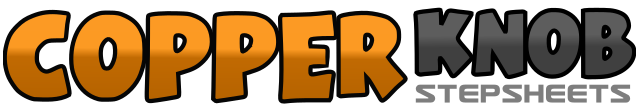 .......Count:48Wall:4Level:Intermediate.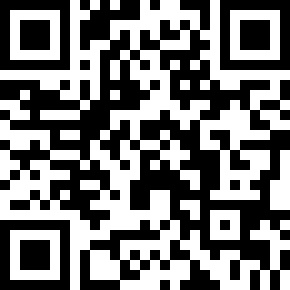 Choreographer:Jo Thompson Szymanski (USA), Michele Burton (USA) & Michael Barr (USA)Jo Thompson Szymanski (USA), Michele Burton (USA) & Michael Barr (USA)Jo Thompson Szymanski (USA), Michele Burton (USA) & Michael Barr (USA)Jo Thompson Szymanski (USA), Michele Burton (USA) & Michael Barr (USA)Jo Thompson Szymanski (USA), Michele Burton (USA) & Michael Barr (USA).Music:No More Doggin' - Colin James : (CD: Colin James & The Little Big Band, Amazon download)No More Doggin' - Colin James : (CD: Colin James & The Little Big Band, Amazon download)No More Doggin' - Colin James : (CD: Colin James & The Little Big Band, Amazon download)No More Doggin' - Colin James : (CD: Colin James & The Little Big Band, Amazon download)No More Doggin' - Colin James : (CD: Colin James & The Little Big Band, Amazon download)........